Publicado en Barcelona el 08/06/2018 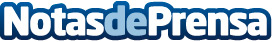 El misterio de las almas gemelas a la luz de la sabiduría antigua¿Cuáles son los orígenes de la noción de "almas gemelas"? ¿Qué pensaban los sabios antiguos sobre la teoría del amor formulada por Platón según la cual lo que hoy conocemos con el nombre de "amor romántico" sería el resultado de la división en dos de una sola alma? ¿Qué escribieron los cabalistas al respecto? ¿Qué tiene que ver la Alquimia con esta teoría? ¿Y el Santo Grial?Datos de contacto:Xavier Pérez Pons 662497257Nota de prensa publicada en: https://www.notasdeprensa.es/el-misterio-de-las-almas-gemelas-a-la-luz-de Categorias: Literatura Cataluña http://www.notasdeprensa.es